LAMPIRAN  6Tabel  6.  Pedoman Wawancara Manajemen Penbelajaran PAITabel 4.1 Pelaksanaan Pendidikan KarakterLAMPIRAN 3  Tabel  6. Data  Wakil Kepala SekolahSumber: Dokumentasi SMK Muhammadiyah Tumijajar tahun 2015LAMPIRAN 4				Tabel 7. Data Siswa 4 (empat tahun terakhir):	Sumber: Dokumentasi SMK Muhammadiyah Tumijajar tahun 2017LAMPIRAN 5Tabel  8.  Pendidik dan Tenaga KependidikanKepala sekolah dan wakil kepala sekolahSumber: Dokumentasi SMK Muhammadiyah Tumijajar tahun 2017Tabel 9. Data Pendidikan Guru	Sumber: Dokumentasi SMK Muhammadiyah Tumijajar tahun 2017Tabel  10. Data Jumlah  guru Sumber: Dokumentasi SMK Muhammadiyah Tumijajar tahun 2017LAMPIRAN 6Tabel 11. Pengembangan kompetensi/profesionalisme guru	Sumber: Dokumentasi SMK Muhammadiyah Tumijajar tahun 2017LAMPIRAN 7Tabel 12. Peserta Didik 	Sumber: Dokumentasi SMKN 1 Tulang Bawang Tengah Tahun 2016/2017Sumber: Dokumentasi SMKN 1 Tulang Bawang Tengah Tahun 2016/2Sumber: Dokumentasi SMKN 1 Tulang Bawang Tengah Tahun 2016/2017LAMPIRAN 8Tabel 13. Rombongan Belajar SMKN 1 Tulang Bawang Tengah Sumber: Dokumentasi SMKN 1 Tulang Bawang Tengah Tahun 2016/2017LAMPIRAN 9Tabel 14 Tenaga Pendidik SMKN 1 Tulang Bawang TengahSumber : Dokumen SMKN 1 Tulang Bawang Tengah.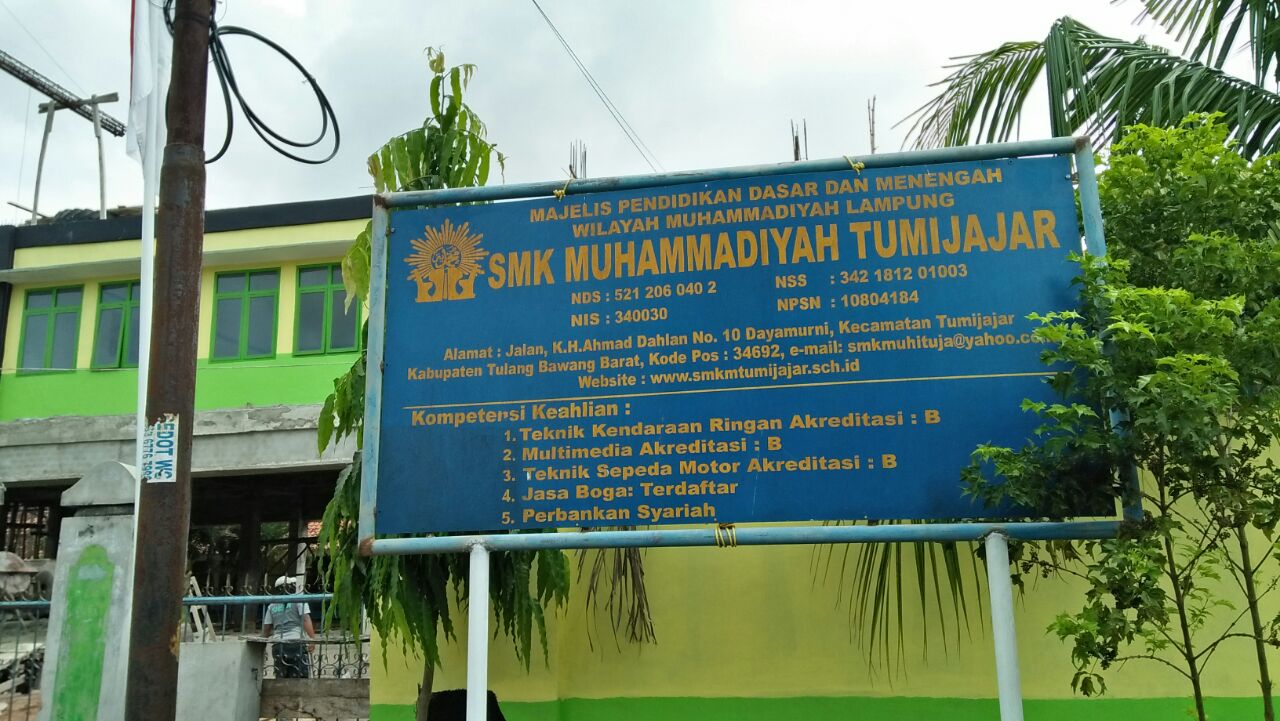 			Lokasi penelitian SMK Muhammadiyah Tumijajar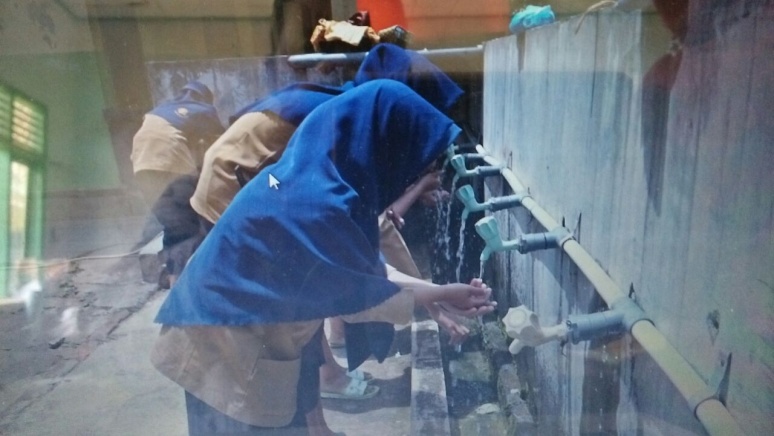 		         Para siswa sedang berwudhu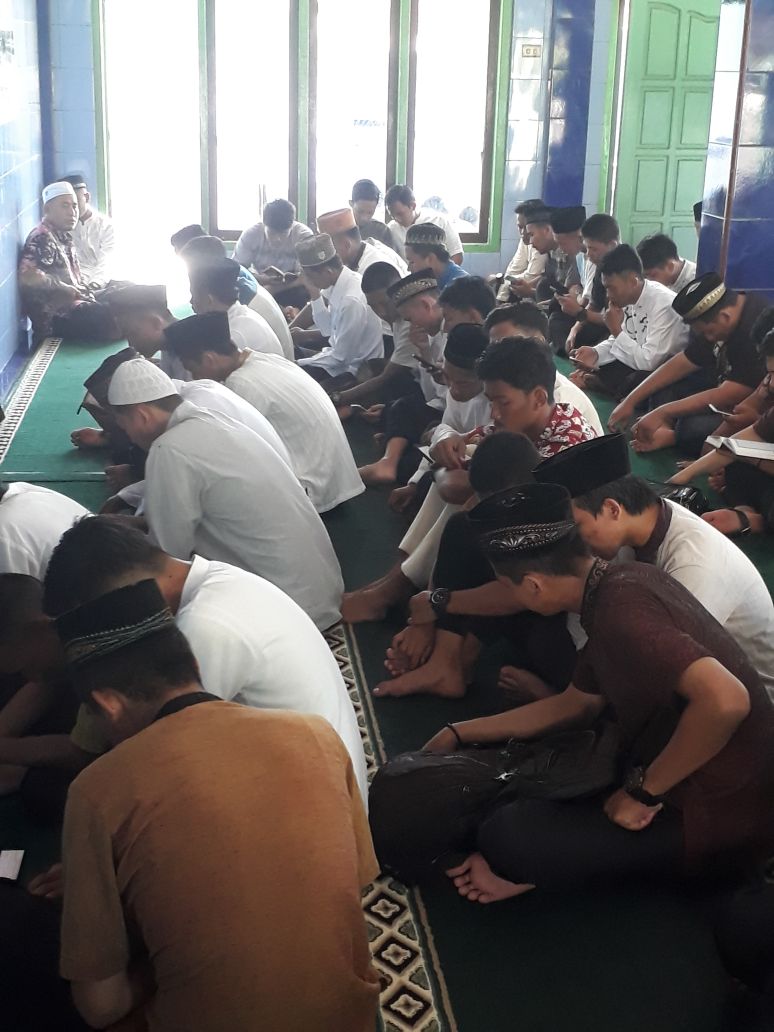 			     Para siswa sedang melaksanakan sholat berjamaah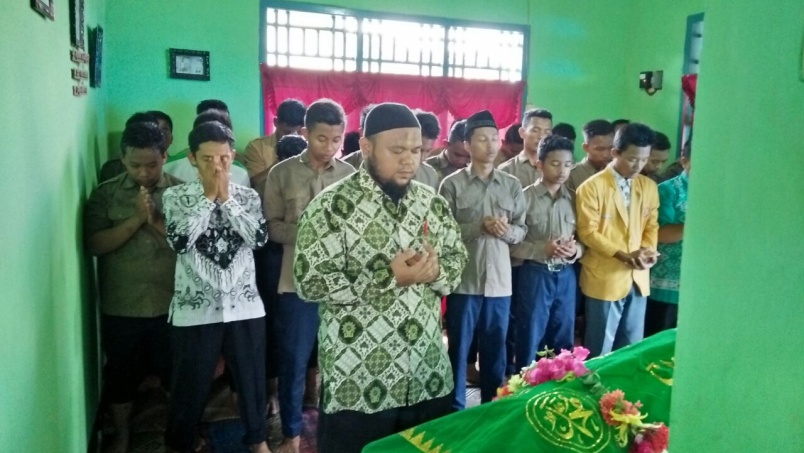 		        Kegiatan mengikuti sholat jenazah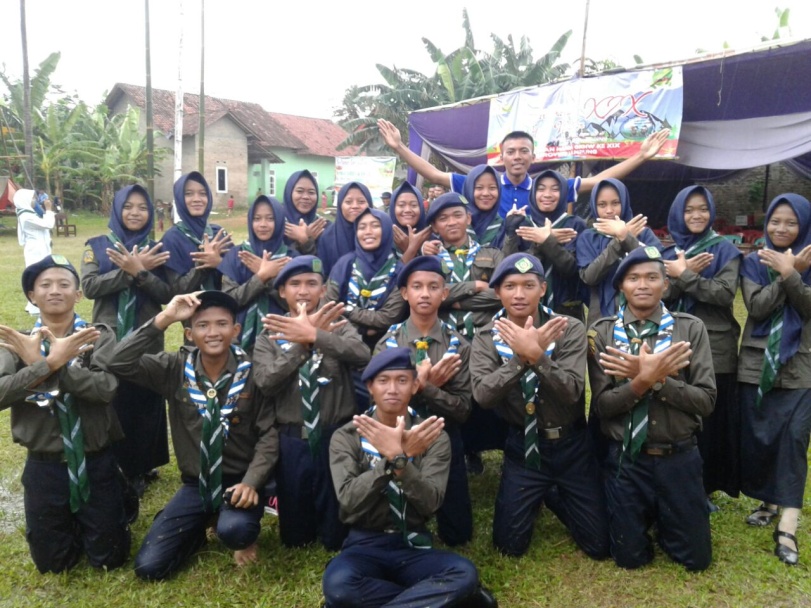 	   	      Kegiatan Hisbul Wathon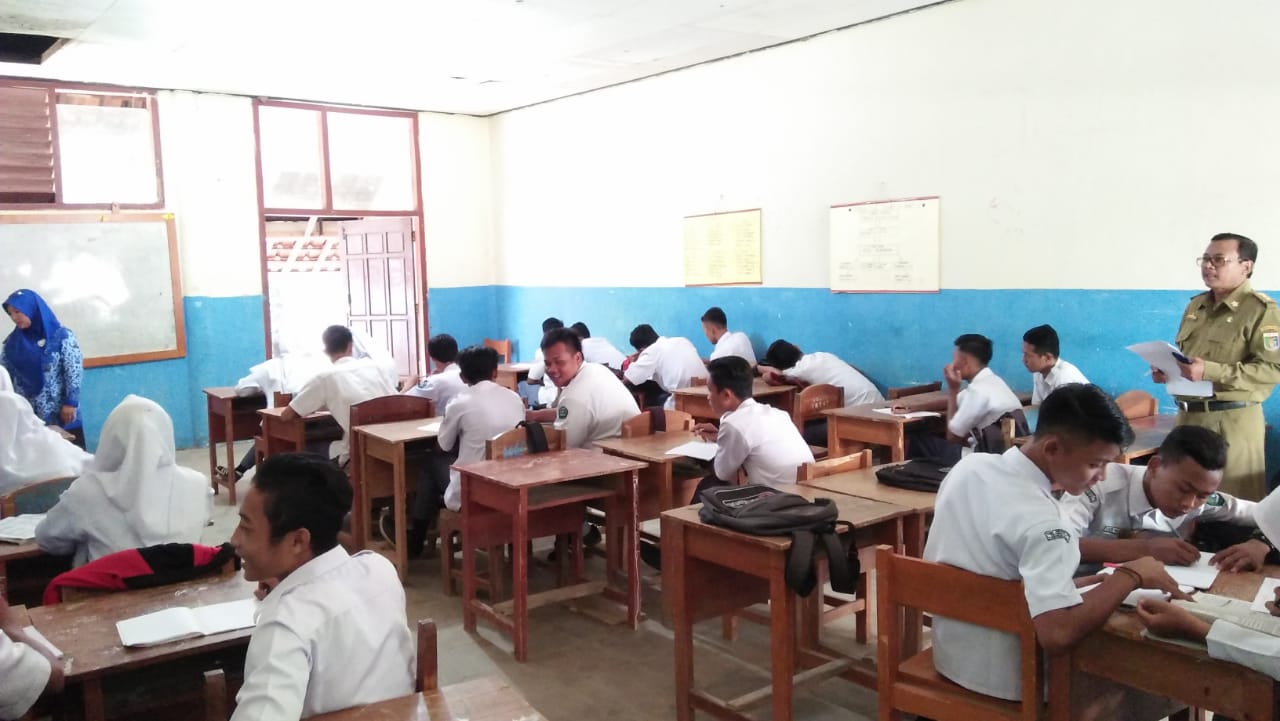 		    Kegiatan diskusi dikelas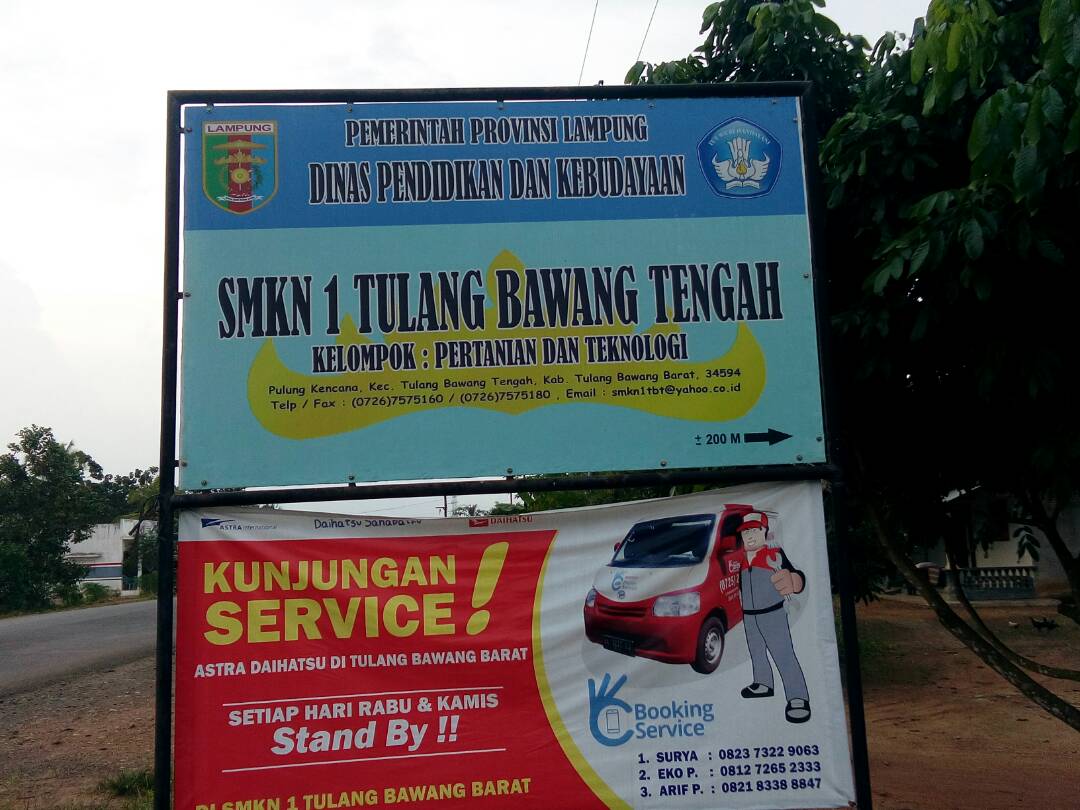 		   Lokasi penelitian SMKN 1 TulangBawang Tengah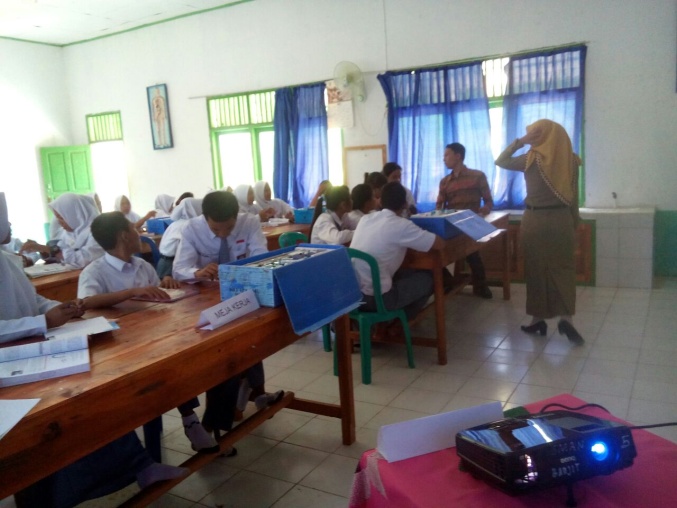 			  Kegiatan pembelajaran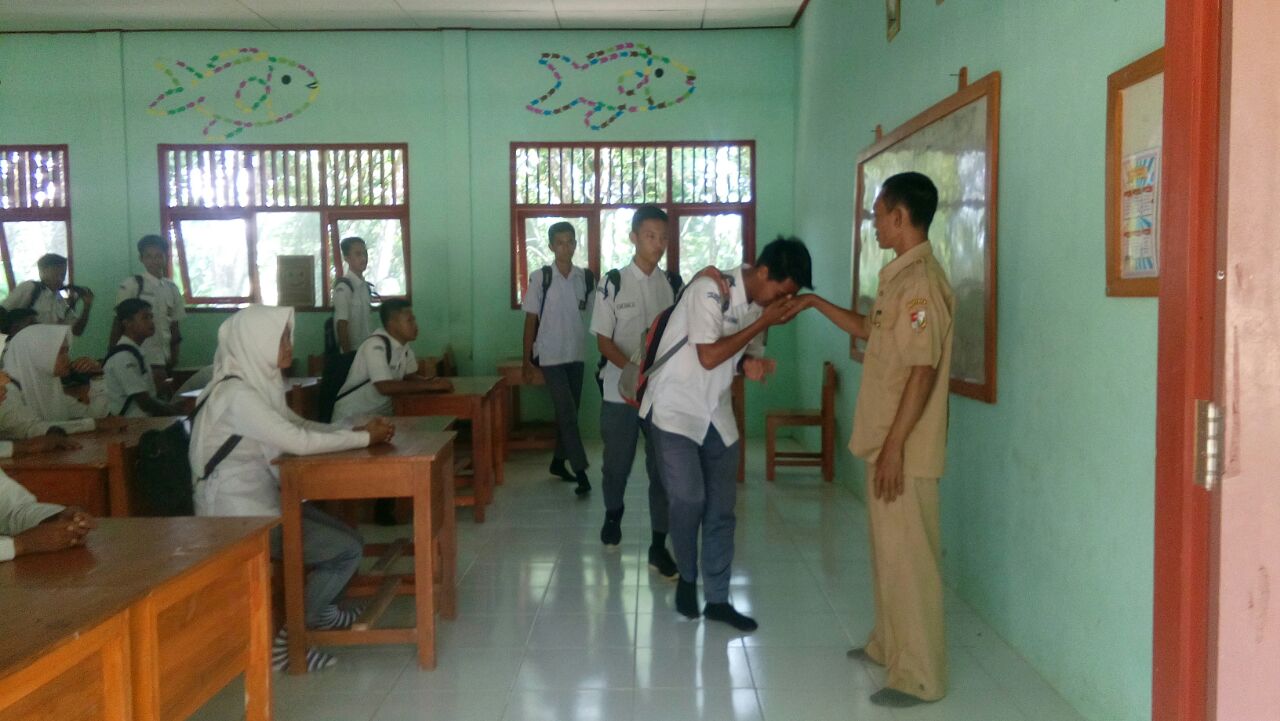 		     Selesai kegiatan pembelajaranNOSUB FOKUSMATERI PERTANYAANPETIKAN WAWANCARA1.2.3.4.Perencanaan PembelajaranPengorganisasian PembelajaranPelaksanaan PembelajaranEvaluasi PembelajaranBagaimana guru-guru itu mendapatkan kejelasan tentang perangkat pembelajaran?Apa saja perangkat pembelajaran dalam hal perencanaan  pembelajaran  yang perlu disiapkan?Sebelum melaksanakan pembelajaran apa yang harus dilakukan?Bagaimana pengorganisasian pembelajaran yang dilakukan di sekolah?Apa kendala dan manfaat guru dalam membuat RPP ?Apa  kendala yang dihadapai dalam menyusun RPP dan solusinya?Bagaimana bapak/ibu melaksanakan prinsip prinsip penilaian dalam evaluasi pembelajaran yang bermuatan pendidikan karakter?Bagaimana kepala sekolah melaksanakan penilaiam untuk penilaian pembelajaran?Dalam membuat perencanaan pembelajaran guru-guru mendapat kejelasan dari MGMP masing-masing tentang bagaimana seharusnya format perencanaan pembelajaran tersebut, Kompetensi Isi dan Kompetensi Dasar yang dirumuskan dalam silabus dari PAI itu sendiri.Perangkat pembelajaran tersebut diantaranya: 1) kalender pendidikan, 2) alokasi waktu pembelajaran, 3) program tahunan, 4) program semester, 5) silabus, 6) rencana pelaksanaan pembelajaran, 7) jurnal harian mengajar, 8) penilaian, Karena perlu adanya perencanaan yang matang agar pelaksanaan kegiatan pembelajaran dapat berjalan efektif dan efisien.Sebelum melaksanakan pembelajaran untuk mewujudkan tujuan pembelajaran yang diharapkan kami membuat perencanaan media, perencanaan strategi, perencanaan sumber belajar dan perencanaan evaluasi.Strategi pengorganisasian  pembelajaran yang pertama yaitu menggunakan strategi pengorganisasian, seperti membuat RPP, silabus dan perencanaan-perencanaan lain yang dibutuhkan untuk melakukan proses pembelajaran.Guru tidak mengalami kesulitan pada saat melakukan proses strategi pengorganisasian pembelajaran PAI yang dilakukan yaitu membuat rencana seperti membuat RPP terlebih dahulu, di dalam RPP itu salah satunya dibuat awal masuk kelas diminta siswa mengaji terlebih dahulu selama 15 menit. Banyak sekali manfaat dari RPP ini, misalnya mempermudah, memperlancar proses pembelajaran dan supaya pembelajaran.Kekurangan-kekurangan strategi pembelajaran ini ada beberapa seperti halnya untuk membuat RPP saya kurang paham untuk masalah IT. Ditambahkan oleh Kh yaitu ada siswa yang terlambat masuk kelas sehingga mengganggu konsentrasi saya untuk mengajar di dalam kelas.Dalam manajemen penjaminan mutu  penilaian, saya memahami tujuan penilaian yang di lakukan terhadap hasil pencapaian harus mendasarkan diri pada sifat objektivitas, menyeluruh dan kesinambungan. Dengan sifat objektivirtas dimaksudkan penilaian dapat  menggambarkan keadaan yang sesungguhnya. Penilaian bersifat menyeluruh jika penilaian yang dilakukan mencakup seluruh aspek, baik baik aspek pengetahuan, sikap dan nilai-nilai, serta aspek psikomotor. Penilaian yang dilakukan harus secara terus menerus selama proses pengajaran itu berlangsung dan setelah berakhirnya kegiatan pengajaran pada akhir semester. SUB FOKUS  MATERI PERTANYAANPETIKAN WAWANCARAPerencanaan Pengorganisasian PelaksanaanBagaimana bapak/ibu dapat mengetahui pendidikan karakter itu telah terlaksana dan terintegrasi dengan pembelajaran?Bagaimana bapak melaksanakan perencanaan, pengorganisasian dan pelaksanaan pembelajaran PAI dalam kaitannya dengan pendidikan karakter?Bagaimana bapak/ibu melaksanakan prinsip prinsip penilaian dalam evaluasi pembelajaran yang bermuatan pendidikan karakter?Bagaimana kepala sekolah melaksanakan penilaiam untuk penilaian pembelajaran?Kegiatan intrakulikuler meliputi memasukkan lima nilai karakter ke dalam PAI, yakni pelaksanaan nilai religius dengan cara berdoa, shalat dzuhur, ashar berjamaah, shalat dhuha. pelaksanaan nilai jujur dengan cara dalam ulangan siswa dilatih jujur dengan tidak ada pengawas, nilai gotong royong dengan cara menghormati dengan teman yang berbeda pendapat atau agama atau paham, nilai integritas dengan cara tepat waktu masuk pelajaran, nilai tanggung jawab dengan cara mengerjakan tugas, nilai nasinalis dengan cara mengerjakan tugas/upacara  dengan baik, nilai mandiri dengan cara mencari sumber belajar, dan mengerjakan tugas.Dalam pelaksanaan pembelajaran Pendidikan Agama Islam kami mendesain Rencana Pelaksanaan Pembelajaran (RPP) sedemikian rupa sesuai dengan tujuan pembelajaran termasuk Pendekatan, metode dan tekniknya. Karena begitu banyak tujuan yang harus dicapai dari kompetensi dasar, sehingga pendekatan, strategi, metode dan teknik yang kami gunakan menyesuaikan dengan materi yang disampaikan dan tujuan pembelajaran yang harus dicapai peserta didik dan tergantung bagaimana keadaan dan kondisi peserta didik dalam kelas tersebut. Tetapi dalam penyampaian materi saya selalu menyesuaikan dengan Kompetensi Inti (KI) dan Kompetensi Dasar (KD) yang telah dibuat dalam Silabus. Tetapi dalam implementasinya metode yang digunakan tergantung pada situasi dan kondisi kelas.Dalam manajemen penjaminan mutu penilaian, saya memahami tujuan penilaian yang di lakukan terhadap hasil pencapaian harus mendasarkan diri pada sifat objektivitas, menyeluruh dan kesinambungan. Dengan sifat objektivirtas dimaksudkan penilaian dapat menggambarkan keadaan yang sesungguhnya. Penilaian bersifat menyeluruh jika penilaian yang dilakukan mencakup seluruh aspek, baik baik aspek pengetahuan, sikap dan nilai-nilai, serta aspek psikomotor. Penilaian yang dilakukan harus secara terus menerus selama proses pengajaran itu berlangsung dan setelah berakhirnya kegiatan pengajaran pada akhir semester.Manajemen penjaminan mutu untuk penilaian pembelajaran saya lakukan dengan pemeriksaan terhadap kisi-kisi evaluasi. Apakah di dalam kisi-kisi tersebut sesuai dengan standar kompetensi, kompetensi dasar, indikator hasil belajar atau pengalaman belajar, materi pembelajaran dan jenis tes atau non tes yang di tawarkan.Wakil Kepala SekolahNamaPendidikan & JurusanMasa KerjaMasa KerjaWakil Kepala SekolahNamaPendidikan & JurusanSbg. GuruDlm Jabt.Bidang :a. Akademik/ KurikulumAde Sunardi Putra, S.Pd.IS1 Tarbiyah16 Tahun3 Tahunb. KesiswaanSuyanto, S.PdS1. Bahasa Indonesia11 Tahun0 Tahunc. SarprasJayadiS1 Teknik (Dalam Pendidikan)19 Tahun0 Tahund. HumasLamidi, S.Pd.IS1 Tarbiyah18 Tahun 8 Tahun e. ISMUBATohari,S.Pd.IS1 Tarbiyah 5 Tahun3 Tahun Th. PelajaranJml Pendaftar(Cln Siswa Baru)Kelas I Kelas I Kelas II Kelas II Kelas III Kelas III Jumlah Kelas I + II + IIIJumlah Kelas I + II + IIITh. PelajaranJml Pendaftar(Cln Siswa Baru)Jml SiswaJumlah RombelJml SiswaJumlah RombelJml SiswaJumlah RombelJml SiswaRombel2013/2014308225714471777546212014/2015540306  921171907707232015/20166483221027991937804262016/2017485284930610271986128NamaJenis KelaminJenis KelaminUsiaPend. AkhirMasa KerjaNamaLPUsiaPend. AkhirMasa Kerja1.Kepala SekolahBambang Wiyono, S.E√-43 ThS115Th2.Waka Kurikulum Ade Sunardi Putra, S.Pd.I√35ThS117 Th3.Waka KesiswaanSuyanto, S.Pd√37ThS1 11 Th4.Waka IsmubaTohari,S.Pd.I√44 ThS16 Th5.Waka Sarana PrasaranaJayadi√40 Th S119Th6.Waka HumasLamidi, S.Pd.I√39 Th S119ThNo.Tingkat PendidikanJumlah dan Status GuruJumlah dan Status GuruJumlah dan Status GuruJumlah dan Status GuruJumlahNo.Tingkat PendidikanGT/PNSGT/PNSGTT/Guru BantuGTT/Guru BantuJumlahNo.Tingkat PendidikanLPLPJumlah1.S3/S2-1--12.S116101516593.D-4-----4.D3/Sarmud1---15.D2-----6.D1-----7.≤ SMA/sederajat2-1-3JumlahJumlah1911161662No.GuruJumlah guru dengan latar belakang pendidikan sesuai dengan tugas mengajarJumlah guru dengan latar belakang pendidikan sesuai dengan tugas mengajarJumlah guru dengan latar belakang pendidikan sesuai dengan tugas mengajarJumlah guru dengan latar belakang pendidikan sesuai dengan tugas mengajarJumlah guru dengan latar belakang pendidikan yang TIDAK sesuai dengan tugas mengajarJumlah guru dengan latar belakang pendidikan yang TIDAK sesuai dengan tugas mengajarJumlah guru dengan latar belakang pendidikan yang TIDAK sesuai dengan tugas mengajarJumlah guru dengan latar belakang pendidikan yang TIDAK sesuai dengan tugas mengajarJumlahNo.GuruD1/D2D3/SarmudS1/D4S2/S3D1/D2D3/SarmudS1/D4S2/S3JumlahNormatif1.PAI --4-----42.Bahasa Indonesia --3-----33.PKN--4-----44.Penjas--3-----35.Seni Budaya--1---1-26.BK / Bp--3---1-4Adaptif 1.Matematika--7-----72.Bahasa Inggris --4-----43.KKPI--1---2-34.IPA--1---1-25.Sejarah--1---1-26.KWU--3-----37.Fisika--3-----38.Kimia ----1-1-29.Bahasa Arab--2-----210.KMD------3-3Produkif1.Kendaraan ringan---2-3-52. Multimedia--4-1-1-63.Sepeda motor------3-34.Jasa Boga--2-----2Jumlah71No.Jenis Pengembangan Kompetensi Jumlah Guru yang telah mengikuti kegiatan pengembangan kompetensi/profesionalismeJumlah Guru yang telah mengikuti kegiatan pengembangan kompetensi/profesionalismeJumlah Guru yang telah mengikuti kegiatan pengembangan kompetensi/profesionalismeNo.Jenis Pengembangan Kompetensi Laki-lakiPerempuanJumlah1.Penataran KBK/KTSP1232.Penataran Metode Pembelajaran (termasuk CTL)2-23.Penataran PTK---4.Penataran Karya Tulis Ilmiah---5.Sertifikasi Profesi/Kompetensi6286.Penataran PTBK---7.Integrasi Imtaq---8.Pembelajaran ICT325a)Jumlah Peserta Didik Berdasarkan Jenis Kelamina)Jumlah Peserta Didik Berdasarkan Jenis Kelamina)Jumlah Peserta Didik Berdasarkan Jenis Kelamina)Jumlah Peserta Didik Berdasarkan Jenis Kelamina)Jumlah Peserta Didik Berdasarkan Jenis Kelamina)Jumlah Peserta Didik Berdasarkan Jenis Kelamina)Jumlah Peserta Didik Berdasarkan Jenis KelaminLaki-lakiPerempuanPerempuanPerempuanTotalTotal81542642642612411241b)Jumlah peserta Didik Berdasarkan Usiab)Jumlah peserta Didik Berdasarkan Usiab)Jumlah peserta Didik Berdasarkan Usiab)Jumlah peserta Didik Berdasarkan Usiab)Jumlah peserta Didik Berdasarkan Usiab)Jumlah peserta Didik Berdasarkan UsiaUsiaUsiaLPPTotal< 6 tahun< 6 tahun00006 - 12 tahun6 - 12 tahun000013 - 15 tahun13 - 15 tahun116909020616 - 20 tahun16 - 20 tahun6953363361031> 20 tahun> 20 tahun4004TotalTotal8154264261241 Jumlah Siswa Berdasarkan Agama Jumlah Siswa Berdasarkan Agama Jumlah Siswa Berdasarkan Agama Jumlah Siswa Berdasarkan AgamaAgamaLPTotalIslam7593921151Kristen382866Katholik9312Hindu9312Budha000Konghucu000Lainnya000Total8154261241 Jumlah Siswa Berdasarkan Penghasilan Orang Tua/Wali Jumlah Siswa Berdasarkan Penghasilan Orang Tua/Wali Jumlah Siswa Berdasarkan Penghasilan Orang Tua/Wali Jumlah Siswa Berdasarkan Penghasilan Orang Tua/Wali Jumlah Siswa Berdasarkan Penghasilan Orang Tua/Wali Jumlah Siswa Berdasarkan Penghasilan Orang Tua/Wali Jumlah Siswa Berdasarkan Penghasilan Orang Tua/Wali Jumlah Siswa Berdasarkan Penghasilan Orang Tua/WaliPenghasilanPenghasilanLLPPTotalTotalTidak di isiTidak di isi636319198282Kurang dari Rp. 500,000Kurang dari Rp. 500,00083834141124124Rp. 500,000 - Rp. 999,999Rp. 500,000 - Rp. 999,999281281188188469469Rp. 1,000,000 - Rp. 1,999,999Rp. 1,000,000 - Rp. 1,999,999276276131131407407Rp. 2,000,000 - Rp. 4,999,999Rp. 2,000,000 - Rp. 4,999,9991021024747149149Rp. 5,000,000 - Rp. 20,000,000Rp. 5,000,000 - Rp. 20,000,000330033Lebih dari Rp. 20,000,000Lebih dari Rp. 20,000,000770077TotalTotal81581542642612411241Sumber: Dokumentasi SMKN 1 Tulang Bawang Tengah Tahun 2016/2017 Jumlah Siswa Berdasarkan Tingkat PendidikanSumber: Dokumentasi SMKN 1 Tulang Bawang Tengah Tahun 2016/2017 Jumlah Siswa Berdasarkan Tingkat PendidikanSumber: Dokumentasi SMKN 1 Tulang Bawang Tengah Tahun 2016/2017 Jumlah Siswa Berdasarkan Tingkat PendidikanSumber: Dokumentasi SMKN 1 Tulang Bawang Tengah Tahun 2016/2017 Jumlah Siswa Berdasarkan Tingkat PendidikanSumber: Dokumentasi SMKN 1 Tulang Bawang Tengah Tahun 2016/2017 Jumlah Siswa Berdasarkan Tingkat PendidikanSumber: Dokumentasi SMKN 1 Tulang Bawang Tengah Tahun 2016/2017 Jumlah Siswa Berdasarkan Tingkat PendidikanSumber: Dokumentasi SMKN 1 Tulang Bawang Tengah Tahun 2016/2017 Jumlah Siswa Berdasarkan Tingkat PendidikanTingkat PendidikanLLPPTotalTotalTingkat 11296296148148444444Tingkat 10292292175175467467Tingkat 12227227103103330330Total81581542642612411241NoNama RombelTingkat KelasJumlah SiswaJumlah SiswaJumlah SiswaWali KelasKurikulumRuanganNoNama RombelTingkat KelasLPTotalWali KelasKurikulumRuangan1X ATP 11029938HEROWATISMK 2013 Agrbsns Prod TanamanX ATP A2X ATP 21028937MAHFUDINSMK 2013 Agrbsns Prod TanamanX ATP B3X ATPH 110162339MERY SARTIKASMK 2013 Agrbsns Prod TanamanX ATPH 24X ATPH 210152338HERLINASMK 2013 Agrbsns Prod TanamanX ATPH A 25X ATU 110162137ELLY DWIKORANINGSIHSMK 2013 Agrbsns Prod TernakX ATU16X ATU 210231437EDI SUSANTOSMK 2013 Agrbsns Prod TernakX ATU 27X BP 110182038WASITOSMK 2013 T.&P.Perikan.BudidayaX BP 18X BP 210191736USRYA PRASTYANINGRUMSMK 2013 T.&P.Perikan.BudidayaX BP 29X TKJ 110192039MOH NAF'AN TOHASMK 2013 T. Kom. & InfromatikaX TKJ 110X TKJ 210182038AHMAD RASITOSMK 2013 T. Kom. & InfromatikaX TKJ 211X TKR 11038139EKO PURWANTOSMK 2013 Teknik OtomotifX TKR 112X TKR 21037037SUMINTENSMK 2013 Teknik OtomotifX TKR 213X TKR D1019019ZAHRIDA DAYUSSMK 2013 Teknik OtomotifX TKR DAIHATSU14XI ATP A1128836SULAIMANSMK 2013 Agr. Tnman PerkebunanXI ATP 115XI ATP B11261036NURHARTATISMK 2013 Agr. Tnman PerkebunanXI ATP 216XI ATPH A11171936SITI FAJARIAHSMK 2013 Agri.Tan.Pangan&HortiX ATPH A 217XI ATPH B11151732HETI YULIANISMK 2013 Agri.Tan.Pangan&HortiX ATPH B 218XI ATU 11125934IRWAN HARI SETYAWANSMK 2013 Agribsns Ternak UnggsXI ATU 119XI ATU 211241034MERI SUPRIYADISMK 2013 Agribsns Ternak UnggsXI ATU 220XI BP 111211334AGUS PRAJONOSMK 2013 Budidaya PerikananXI AP 121XI BP211191736SITI MUNJILAHSMK 2013 Budidaya PerikananXI AP 222XI TKJ 111192039TRI HAYA FITRI UTAMASMK 2013 T. Komp. & JaringanX TKJ 123XI TKJ 211132336ADI SUCIPTOSMK 2013 T. Komp. & JaringanXI TKJ 224XI TKR 11133134PONIMINSMK 2013 Teknik Kndraan RinganXI TKR 125XI TKR 21138038WAHONOSMK 2013 Teknik Kndraan RinganX TKR 226XI TKR D1119120PENI MURNIATISMK 2013 Teknik Kndraan RinganX TKR DAIHATSU27XII ATP A 11211617ZAENAL ABIDINSMK 2013 Agr. Tnman PerkebunanXI ATP 128XII ATP A 21216319SUHARYADISMK 2013 Agr. Tnman PerkebunanXI ATP 229XII ATP B 11213417SAYU KOMANG DARMIATISMK 2013 Agr. Tnman PerkebunanXI ATP 230XII ATP B 21211415DWI HARTISMK 2013 Agr. Tnman PerkebunanXI ATP 231XII ATPH 11214620ASIH BUDIANTISMK 2013 Agri.Tan.Pangan&HortiXI ATPH 132XII ATPH 21281018IWAN YUSWINARTOSMK 2013 Agri.Tan.Pangan&HortiXI ATPH 233XII ATU 11214216RIRIN DWI NURCAHYANTISMK 2013 Agribsns Ternak UnggsXI ATU 134XII ATU 21210515ANGGRAIWATISMK 2013 Agribsns Ternak UnggsXI ATU 235XII BP 1129615HERU SIGIT SETIAWANSMK 2013 Budidaya PerikananXI AP 136XII BP 2126814TRIMARYONO JOKO SUTANTOSMK 2013 Budidaya PerikananXI AP 237XII TKJ 112132437WIDI ASTUTISMK 2013 T. Komp. & JaringanXI TKJ 138XII TKJ 212152439EKO APRIADISMK 2013 T. Komp. & JaringanXI TKJ 239XII TKR 11236036JOKO SIHWIDISMK 2013 Teknik Kndraan RinganXI TKR 140XII TKR 21234135HABIBIE TITUS PRASTYA NEGARA SMK 2013 Teknik Kndraan RinganXI TKR 241XII TKRD1217017SITI KAROMAHSMK 2013 Teknik Kndraan RinganXI TKR DAIHATSUNoNamaNUPTKJKTempat LahirTanggal LahirNoNamaNUPTKJKTempat LahirTanggal Lahir1ABDUL FITRIANTOLMAJAPAHIT1990-04-262ABU NASOKAH1559761665200003LPulung Kencana1983-12-273ADI SUCIPTOLPanaragan Jaya1990-10-114ADI WIDODO1550756657200013LCANDRA KENCANA1978-12-185AGUS MARJOKO8149740641200053LKlaten1962-08-176AGUS PRAJONO9146740641200033LPASURUAN1962-08-147AHMAD RASITO1641762661120002LWates1984-03-098ANGGRAIWATI7436743643300012PSurabaya1965-01-049ANI RISMAWATIPMARGA KENCANA1987-09-2710ARDAN1239744646200023LLAMPUNG UTARA1966-09-0711ARDHANI OKPRIHANA2339762663200013LDaya Murni1984-10-0712ASIH BUDIANTI6042758659300053PSRI RAHAYU1980-07-1013BAHRUNLMulya Kencana1990-01-0214DWI HARTI3348750651300013PTANJUNG KARANG1972-10-1615EDI ROFII8251743644200023LTEMANGGUNG1965-09-1916EDI SUSANTO1938754655200022LRAMAN FAJAR1976-06-0617EKO APRIADI2733764664120002LSUBAN1986-04-0118EKO PURWANTO8540761662200003LMARGAKENCANA1983-08-1219ELLY DWIKORANINGSIH1743743643300022PBOGOR1965-04-1120ENDANG SRI HARTINI5252743644300063PKARANGANYAR1965-09-2021EVA REKANITA5546748650300043PBATU RIJAL1970-12-1422GASIMUN3038742641200003LKebumen1964-06-0723GATOT SUPRATMAN2450755653200003LTIRTA KENCANA1976-11-1824HABIBIE TITUS PRASTYA NEGARA LLAMPUNG UTARA 1990-05-1725HARYADI9353743644200013LSRAGEN1965-10-2126HERIANTI LESTARI0740740642300062PSURABAYA1962-04-0827HERLINAPTanjung Baru1986-05-2528HEROWATI5150747649300083PWONOSOBO1969-08-1829HERU SIGIT SETIAWAN6842756658200032LNAMPIREJO1978-05-1030HETI YULIANI4638758659300052PMULYA ASRI1980-03-0631HIDAYAT AGUNG NUGROHO7558747649200013LKLATEN1969-12-2632INDRIANI1743749650300022PSURAKARTA1971-04-1133IPUNG RUSY ACHMADI0447756657110023LMADIUN1978-11-1534IQVAN YUDHA LESMANALMARGA KENCANA1992-08-0135IRIANTO0556735636200013LYOGYAKARTA1957-12-2436IRWAN4360744646200023LTANJUNG INTEN1966-10-2837IRWAN HARI SETYAWAN3042759660200033LKARANG ENDAH1981-07-1038IWAN YUSWINARTO8653749651200022LTanjung Karang1971-03-2139JALALLUDIN4144754656200033LNgestirahayu1976-08-1240JOKO SIHWIDI4533746647200013LTanjung Magetan1968-12-0141KARTIKA DEWIPTIRTA KENCANA1991-06-2042KUSMANTO7640749651200022LYOGYA1971-03-0843KUSWANTOLBANDAR JAYA1969-07-2644LISTANTUNPJakarta1961-01-2945MAHFUDIN2257741643200033LBOGOR1963-09-2546MENUK ESTRI WIJIATI9853748650300042PJakarta1970-05-2147MERI SUPRIYADILMETRO1990-05-1148MERY SARTIKA2734758659300062PBLAMBANGAN UMPU1980-04-0249MOH NAF'AN TOHA3550749651200032LKEDIRI1971-05-1850MUHAMMAD SUHANDAK ROFIKLKediri1977-04-2351MUHAMMAD TAKHIR0745763665200012LLAHAT1985-04-1352NIRLAN SUSIANTO7348738640200023LTALANG TINGGI1960-10-1653NURHARTATI6545742643300032PKUNINGAN1964-02-1254NURMA JUWITAPKOTABUMI1994-07-1255PARWOKOLPENGAYUNAN1984-04-2956PENI MURNIATI6445753654300012PMetro1975-01-1357PONIMIN5149753657200003LDayamurni1975-08-1758RIRIN DWI NURCAHYANTI5858761662300102PGUNUNG MADU1983-05-2659RISWAN0734749650200012LSumilir1971-04-0260RODIK HERMANTOLTirta Kencana1990-12-1261SAIFUL IMAM4033744645200013LTanjungkarang1966-07-0162SAKIMAN9333748652200003LPurbalingga1970-10-0763SARI UTAMI0342765667300013PMULYA ASRI1987-10-1064SARING SANTOSO7858745647200022LSemono1967-05-2665SARWIASIH RETNOWIYATI BUDI UTAMI9460749650300012PYOGYAKARTA1971-01-2866SAYU KOMANG DARMIATI0343739641300063PBONGAN KAUH1961-10-1167SETIA RATNA NINGSIHPTIRTA KENCANA1992-02-0868SIGIT WINARNO5054738640200023LMetro1960-07-2269SITI FAJARIAH8342756657300023PBandar Lampung1978-10-1070SITI KAROMAH7537752653300042PBULU TEMANGGUNG1974-02-0571SITI MUNJILAH3736760662210122PMargo Mulyo1982-04-0472SLAMET BUDI ATMOKO7035743647200023LLampung Tengah1965-07-0373SUHARYADI6443736639200033LYOGYAKARTA1958-11-1174SULAIMAN2344761662200013ngahLKALIASIN1983-10-1275SUMINTEN2442746649300022PPONOROGO1968-01-1076SUNGKOWOTITIS WIDI HANDOKO2557746647300022LPurworejo1968-02-2577SUPRATO2545740642200032LMangunsari1962-02-1378Supriyatno, S.P, MM.6554740641200023LSumber Sari1962-12-2279SUTIKNOLMalang1980-08-2180SUTRISNO WIBOWO0057746649200033LTANJUNGKARANG1968-07-2581TRI HAYA FITRI UTAMA2234760660300003PTata Karya1982-09-0282TRIMARYONO JOKO SUTANTO8949745647200032LBoyolali1967-06-1783USRYA PRASTYANINGRUM6861762662300002PLAMPUNG UTARA1984-05-2984WAHONO6045757659200023LMetro1979-07-1385WAHYU WIJAYADI6353740641200013LSleman1962-10-2186WAHYUDI9757763666110002LPulung Kencana1985-04-2587WASITO8943744647200032LLampung Tengah1966-06-1188WASKITO AGUS SANTOSO1449747650200022LAMBARAWA1969-01-1789WIDI ASTUTI4441747651300002PBandar Jaya1969-01-0990ZAENAL ABIDIN8457742644200012LGOMBONG1964-01-2591ZAHRIDA DAYUS4443756659300003PKUBU BATU1978-11-11